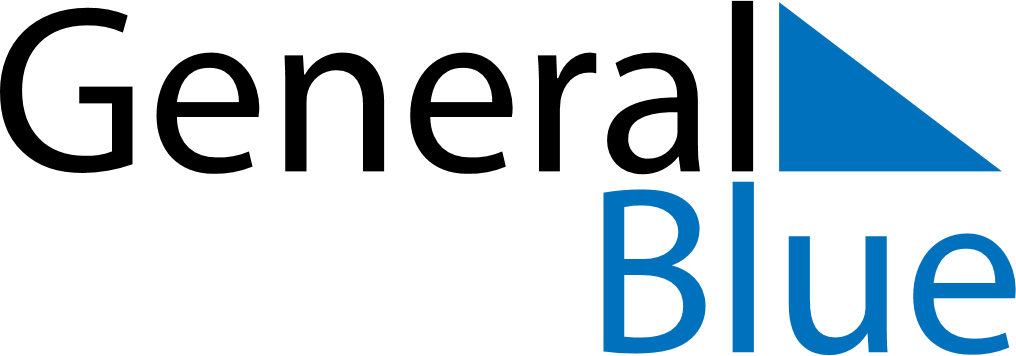 May 2018May 2018May 2018Aland IslandsAland IslandsSUNMONTUEWEDTHUFRISAT12345Labour Day6789101112Ascension Day1314151617181920212223242526Pentecost2728293031